



КЫРГЫЗСКАЯ РЕСПУБЛИКАПроект AFACI(The Asian Food and Agriculture Cooperation Initiative - Азиатская инициатива по сотрудничеству в области продовольствия и сельского хозяйства)Кыргызский Техническим университетом им. И. Раззакова при поддержке проекта AFACI на базе Аккредитованной испытательной лаборатории пищевой и сельскохозяйственной продукции ЦСМ при МЭ КР проводятся исследования по созданию базы данных по составу пищевых продуктов в Кыргызской Республике с декабря 2021 г. по 2024 г.Исследования проводились под руководством Главного исследователя проекта - к.т.н., профессора Аксуповой А.М. и членов Технического комитета (далее Комитета). В состав Комитета по созданию Базы данных состава пищевых продуктов вошли ученые и специалисты Кыргызской Республики в области пищевых технологий и питания. Председатель Комитета: Джамакеева А.Д., к.т.н., профессор КГТУ им. И. Раззакова. Члены Комитета:Алымбеков К.А., д.т.н., профессор, член-корреспондент Инженерной Академии КР;Эсенаманова М.К., д.м.н., профессор КГМА им. И.К. Ахунбаева;Кожобекова К.К., к.т.н., профессор КГТУ им. И. Раззакова; зав. кафедрой «Технология консервирования»;Белекова Г.Ш., доцент КГТУ им. И. Раззакова Социологического исследования по предпочтению в продуктах питания населения КР и отбор проб проводились Группа по отбору проб: Зав.кафедрой ТПООП Технологического института Кошоева Т.Р. И ст. преподаватель кафедры Байгазиева А. С.Итоги работы по проекту AFACI в Кыргызской Республике
Исследования состава пищевых продуктов проводились из 6-ти областей Кыргызской Республики: Иссык-Кульской, Ошской, Жалал-Абадской, Таласской, Нарынской и Чуйской областей. Для проведения испытаний пищевых продуктов были использованы следующие методы:для исследования химического состава:массовая доля влаги в молочных продуктах (%) – методом высушивания в сушильном шкафу СЭШ-3М [ГОСТ 3626-73];массовая доля белка в молочных продуктах (%) – на приборе Кельтран УК-4005 [ГОСТ 23327-98];массовая доля влаги в мясных продуктах (%) - методом высушивания в сушильном шкафу СЭШ-3М [ГОСТ 9793-16];массовая доля белка в мясных продуктах (%) - на приборе Кельтран УК-4005 [ГОСТ 25011-17];5. массовая доля жира в мясных продуктах (%) – с использованием аппарата Сокслета [ГОСТ 23042-15];6. массовая доля золы (%) - методом озоления в муфельной печи [ГОСТ 31727-12];7. массовая доля растворимых сухих веществ в (%) – рефрактометрическим методом на рефрактометре RL 2 [ГОСТ 28562-90];8. массовая доля минеральных веществ – методом АЭС-ИСП на спектрометре ICAP 6000/7000/PRO №51/21 [ГОСТ 30538-97];для исследования аминокислотного и жирнокислотного состава:аминокислотный состав белков пищевых продуктов - методом высокоэффективной жидкостной хроматографии МВИ МН 1363-2000; жирнокислотный состав жиров пищевых продуктов - методом газовой хроматографии МВИ МН 1364-2000. Итоги работы по проекту AFACI в Кыргызской Республике     2022 год  Объектами для проведения испытаний послужили следующие пищевые продукты:разные виды мяса;молочные продукты;продукты переработки зерна (мука пшеничная 1 сорта, макароны пшеничные, рис);орехи;овощи, фрукты, ягоды и продукты их переработки (кроме соков).   При проведении испытаний были исследованы химический состав, минеральный состав, аминокислотный и жирнокислотный состав вышеуказанных пищевых продуктов.   Результаты исследования состава различных видов мяса из областей Кыргызской Республики представлены в табл. 1 и 2. За 2022 год по результатам исследований членами Комитета были опубликованы следующие работы:Аксупова А.М., Джамакеева А.Д. Исследование состава продуктов животного происхождения по регионам Кыргызской Республики//Наука, новые технологии и инновации Кыргызстана. – 2022. - №6. – С. 12-18.Джамакеева А.Д., Аксупова А.М., Барылбекова А.Т. Современные технологические решения при разработке новых рецептур мясных продуктов халал//Труды XIX Международной научно-практической конференции «Пища. Экология. Качество». – Новосибирск, 2022. – С. 177-181.3. А.М. Аксупова, М.К. Эсенаманова, Р.М. Атамбаева, Ф.А. Кочкорова. Анализ исследования содержания кальция и железа в некоторых продуктах питания, отобранных из различных регионов Кыргызской Республики//Здравоохранение Кыргызстана. – 2022. - №4. – С. 178-184.4. Алымбеков К.А., Аксупова А.М. Пищевая ценность и химический состав мяса отечественного производства//Вестник КЭУ им. М. Рыскулбекова. – 2022. - №2 (55). – С. 11-15.5. Aksupova A., Belekova G., Aksupova A. Study of the composition of nuts of the Kyrgyz Republic//Danish Scientific Journal. - №64. – 2022. – p. 3-10.Итоги работы по проекту AFACI в Кыргызской Республике по годам	   2023 годОбъектами для проведения испытаний послужили следующие пищевые продукты:Разные виды мяса и мясной продукт из следующих областей КР:Иссык-Кульской области Ошской областиТаласской областиНарынской областиЖалал-Абадской областиМолоко и молочные продукты из следующих областей КР:Таласской областиНарынской областиМясо рыбы из следующих областей КР:Иссык-Кульской области Нарынской областиЖалал-Абадской областиОшской областиОвощи, фрукты, ягоды и продукты их переработки (кроме соков) из следующих областей КР:Иссык-Кульской области Ошской областиТаласской областиЧуйской областиЖалал-Абадской областиПродукты переработки зерна (мука пшеничная 1 сорта, макароны пшеничные, рис); «Орехи» из следующих областей КР:Ошской областиЖалал-Абадской областиЧуйской областиТаласской областиМед и сахар из следующих областей КР:					 Нарынской областиИссык-Кульской области Жалал-Абадской областиОшской областиТаласской областиПри проведении испытаний были исследованы химический и минеральный состав вышеуказанных пищевых продуктов. Итоги работы по проекту AFACI в Кыргызской Республике		2023 годВ 2023 году было разработано Web-приложение «Food Craft SL», содержащее базу данных по составу пищевых продуктов Кыргызской Республики, и предназначенное для проектирования рецептур и расчета состава пищевых продуктов.  Руководитель проекта: ст. преподаватель кафедры ПОКС (Программное обеспечение компьютерных систем» Института информационных технологий КГТУ им. И. Раззакова Ашымова А.Ж.Разработчик: магистрант 1-го года обучения кафедры ПОКС Эрнисов Айдар.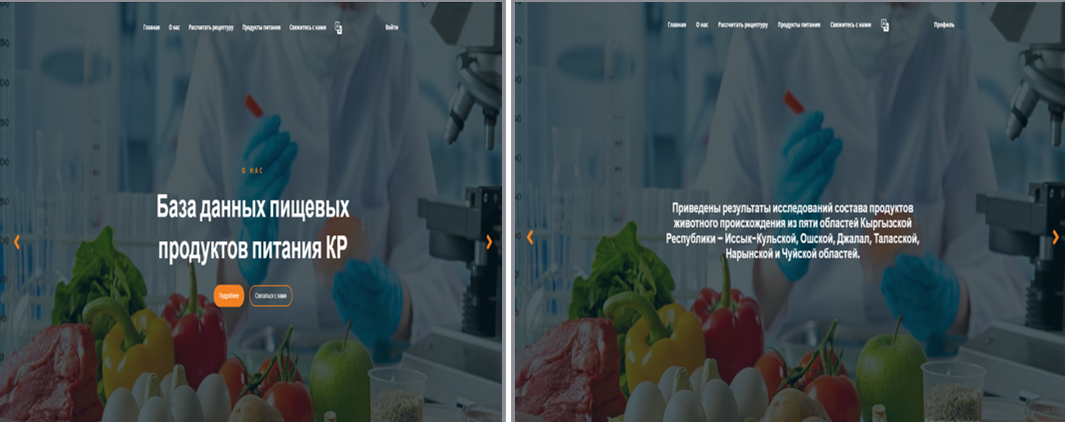 Web приложение «Food Craft SL» 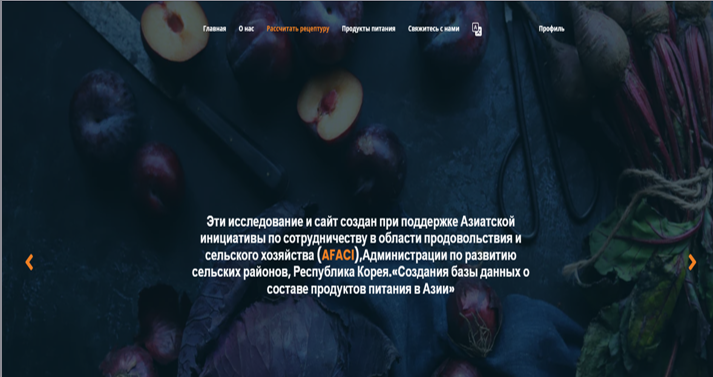 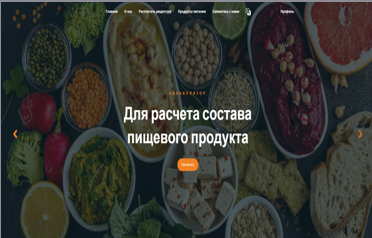 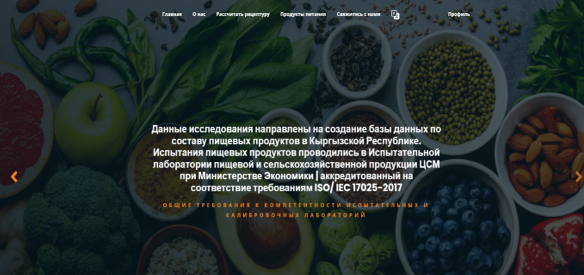 Web приложение «Food Craft SL» web portal https://45.93.201.61/ru/ и «Руководство пользователя» представлены на русском и английском языках, нажмите на ссылку можно оказаться на веб сайте по Базе данных.21-25 августа 2023 г. на Бали (Индонезия) состоялся Семинар по созданию азиатской базы данных о составе продуктов питания Проекта AFACI по оценке проектов AFCD (Establishment of Asian Food Composition Database), в работе которого приняли участие 13 азиатских стран – Индонезия, Южная Корея, Кыргызская Республика, Непал, Бутан, Бангладеш, Шри-Ланка, Таиланд, Лаос, Монголия, Вьетнам, Камбоджа, Филиппины. Страны-участники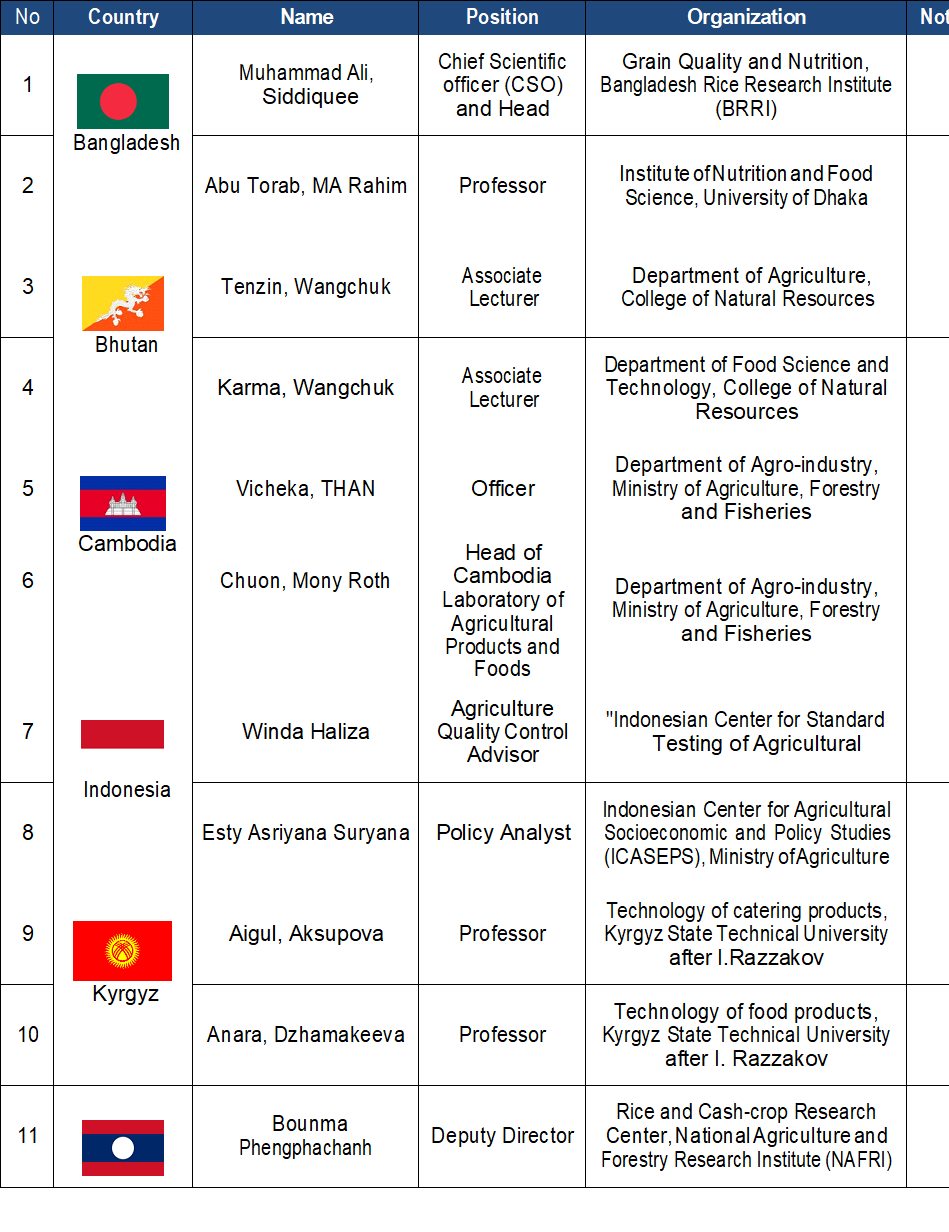 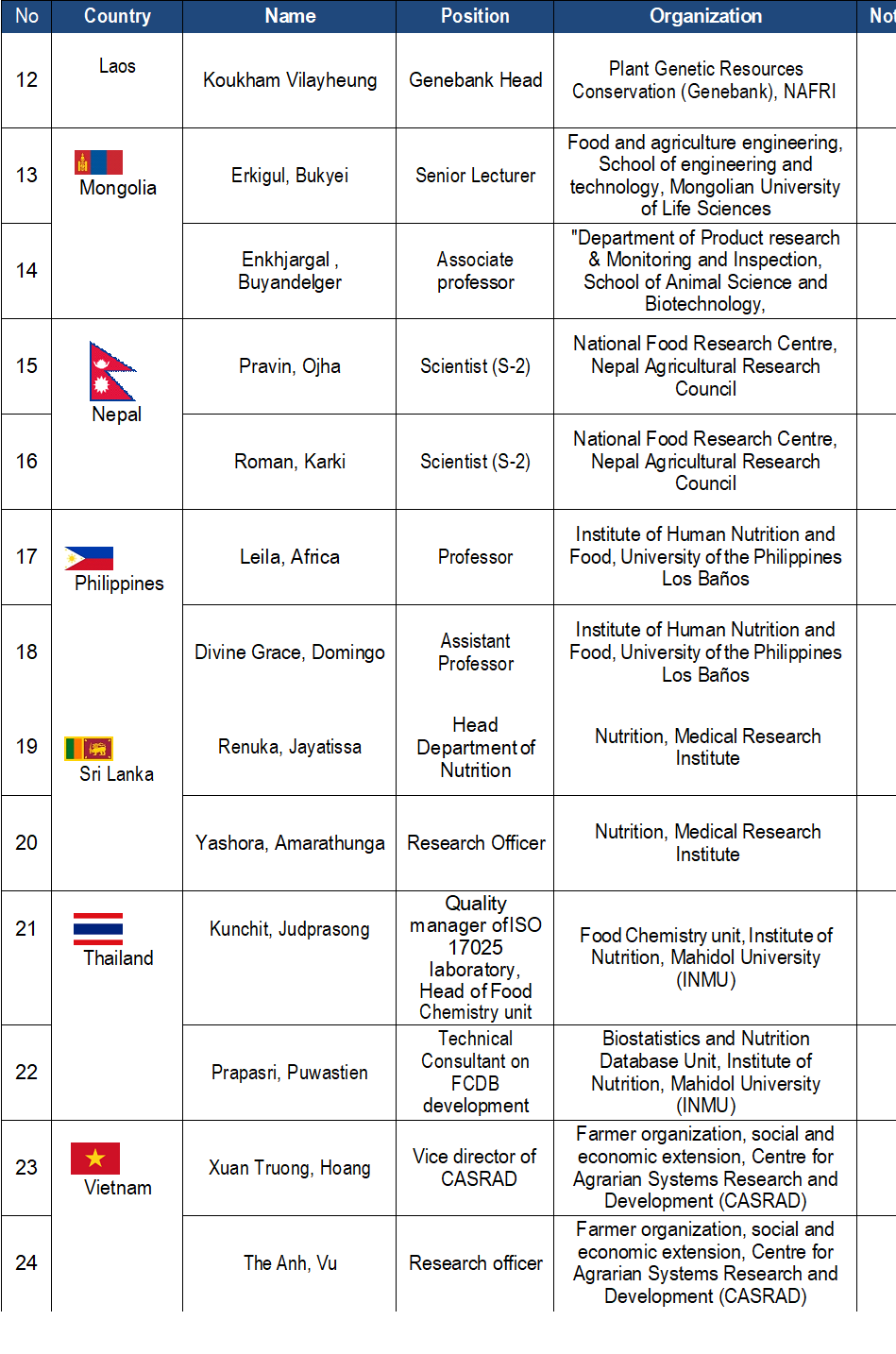 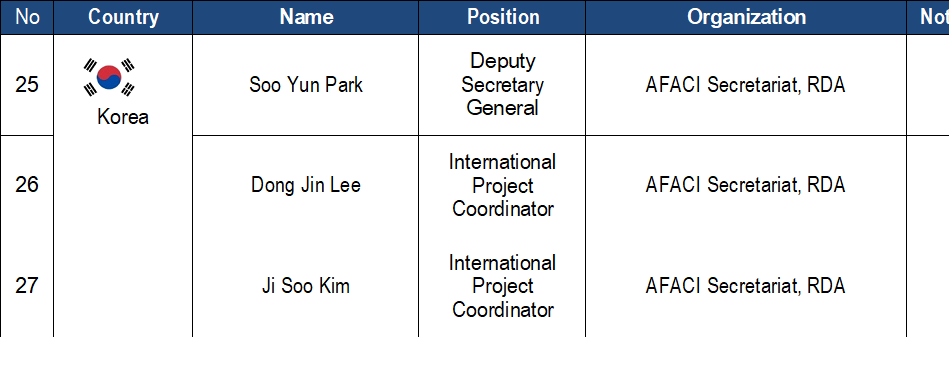 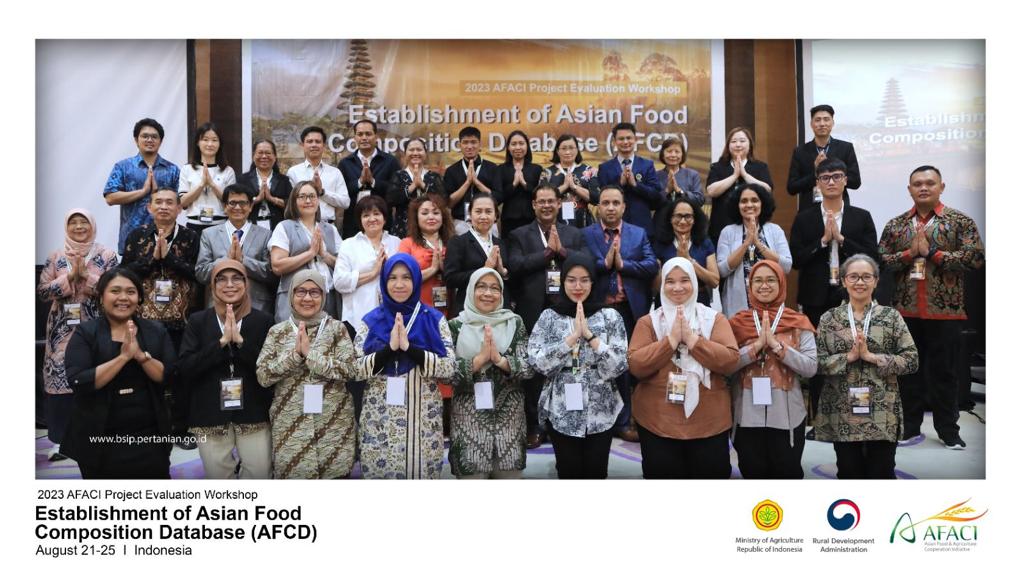 

        Основная цель семинара – это проведение ежегодной оценки проекта AFCD, осуществляемого странами-членами посредством отчетов и презентаций. Подобная встреча дала возможность поделиться достижениями каждой страны-участницы во время этого мероприятия и улучшить результаты проекта посредством обратной связи. Помимо встреч со странами-членами, этот семинар включал полевое исследование проекта AFCD в Индонезии.	Основная цель семинара – это проведение ежегодной оценки проекта AFCD, осуществляемого странами-членами посредством отчетов и презентаций. Подобная встреча дала возможность поделиться достижениями каждой страны-участницы во время этого мероприятия и улучшить результаты проекта посредством обратной связи. Помимо встреч со странами-членами, этот семинар включал полевое исследование проекта AFCD в Индонезии.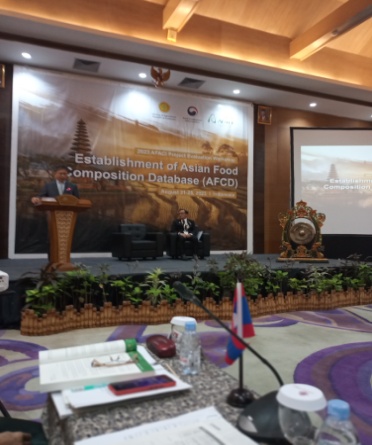 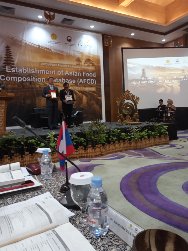 На семинаре были представлены результаты нашей работы по формированию базы данных по составу пищевых продуктов в Кыргызской Республике за отчетный период.Итоги работы по проекту AFACI в Кыргызской Республике		2024 годВ 2024 году были проведены испытания 30 пищевых продуктов. При проведении испытаний были исследованы химический состав, минеральный состав и жирнокислотный состав вышеуказанных пищевых продуктов. Результаты исследования состава пищевых продуктов Кыргызской Республики представлены в табл. 1 и 2. ЗАКЛЮЧЕНИЕБыли проведены испытания 125 пищевых продуктов, включающих исследования: исследования химического и минерального состава (всех пищевых продуктов); аминокислотного и жирнокислотного состава (выборочно). 2. Опубликованы 7 статей как в периодических изданиях Кыргызской Республики, так и в странах ближнего и дальнего зарубежья.  3. Разработано Web-приложение «Food Craft SL» web portal https://45.93.201.61/ru/,  нажав на ссылку вы можете оказаться в актуалном сайте, который содержит  базу данных по составу пищевых продуктов Кыргызской Республики, и предназначенное для проектирования рецептур и расчета состава пищевых продуктов.  4. Отчет о проделанной работе по созданию базы данных по составу пищевых продуктов в Кыргызской Республике был успешно представлен на Семинаре AFACI по оценке проектов AFCD (Establishment of Asian Food Composition Database) на Бали, Индонезия, 21-25 августа 2023 г.